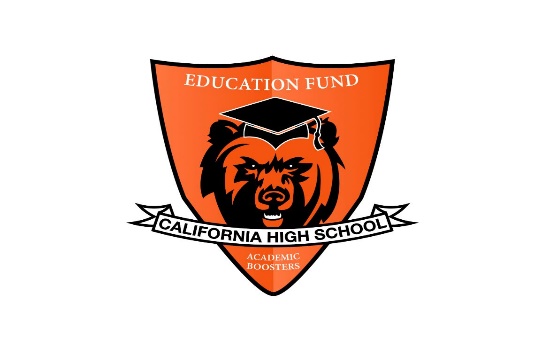 California High School Academic Booster Meeting MinutesMonday, March 22, 20217 – 8 pmOnline via ZoomWelcome - Anshu JainSRVEF Report – SRVEF Director, Gary AlpertPresident of San Ramon Valley Education Foundation Approval of minutes as of Feb 2021 – Lei Yang ApprovedFinancial Secretary Report as of Jan 31, 2021 – Wunmi Kamson / Susan M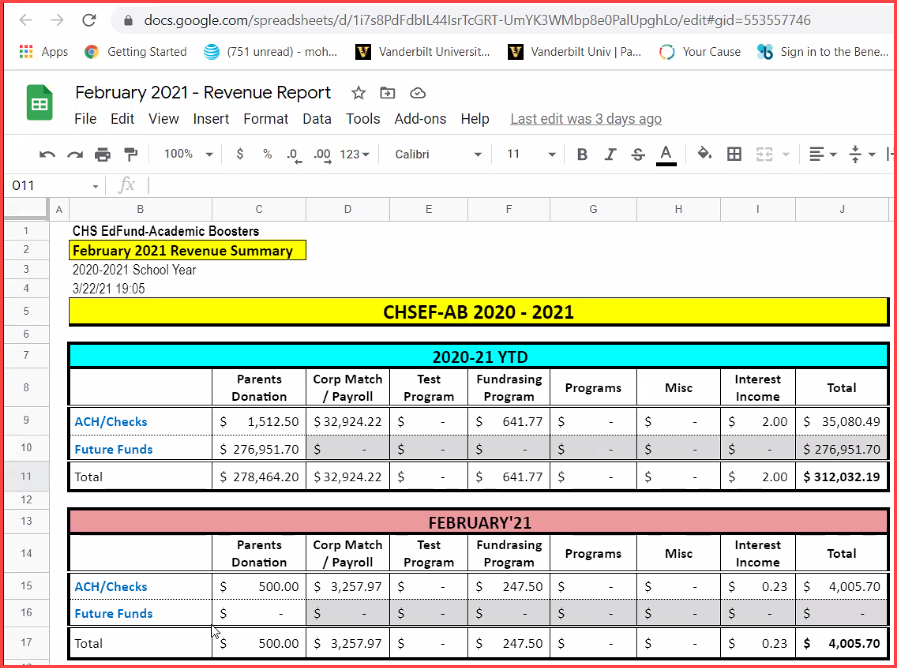 Treasurer’s Report as of Jan 31, 2021 – Susan McGrath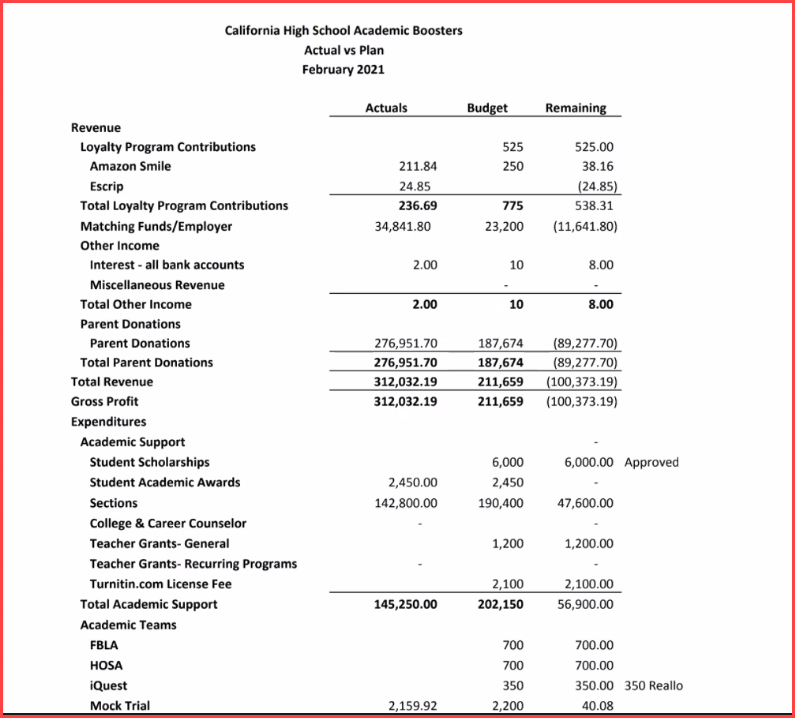 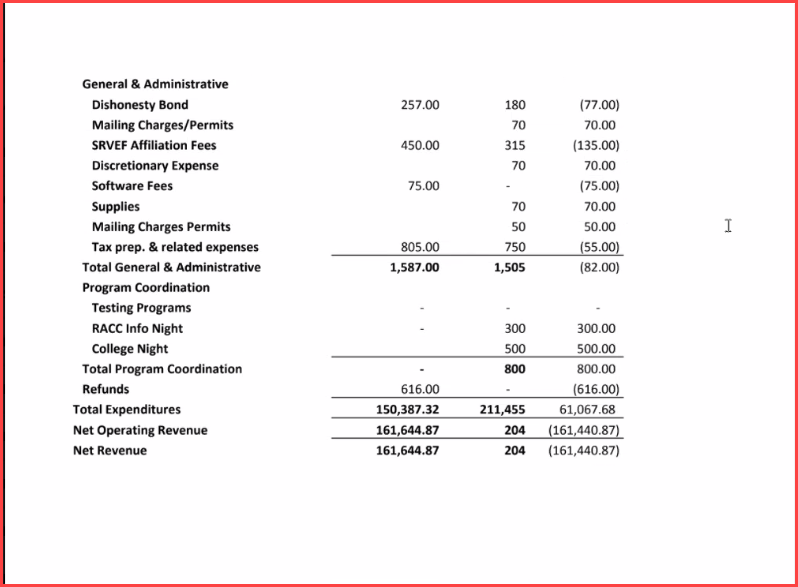 $6000 scholarship approvedReallocated some money Preliminary budget Approved the treasure report for Feb 2021Principal’s Report – Megan Keefer / Tucker FarrarPrincipal ReportOpen hybrid Wed - ~500 in total, ~250 students per day. Lunch is more funLibraryEstimate to replace sound systems – 15KIf we can split three ways, academic takes 5K portionVerbal approval for no more than $5000TheaterDrama Boosters / Music Boosters /Academic Booster Not decide on the % yetVerbal approval for no mor than $2500 Susan: Need an email for the supporting document from Tucker Farrar. Academic Booster will write the check in April meeting. Financial year is July 1st to June 30thTeacher’s Report – Sarah EddingsTeachers are getting the vaccinesHybrid learning40% freshmenPresident’s Report – Anshu JainCommitment letter update – Career Counselor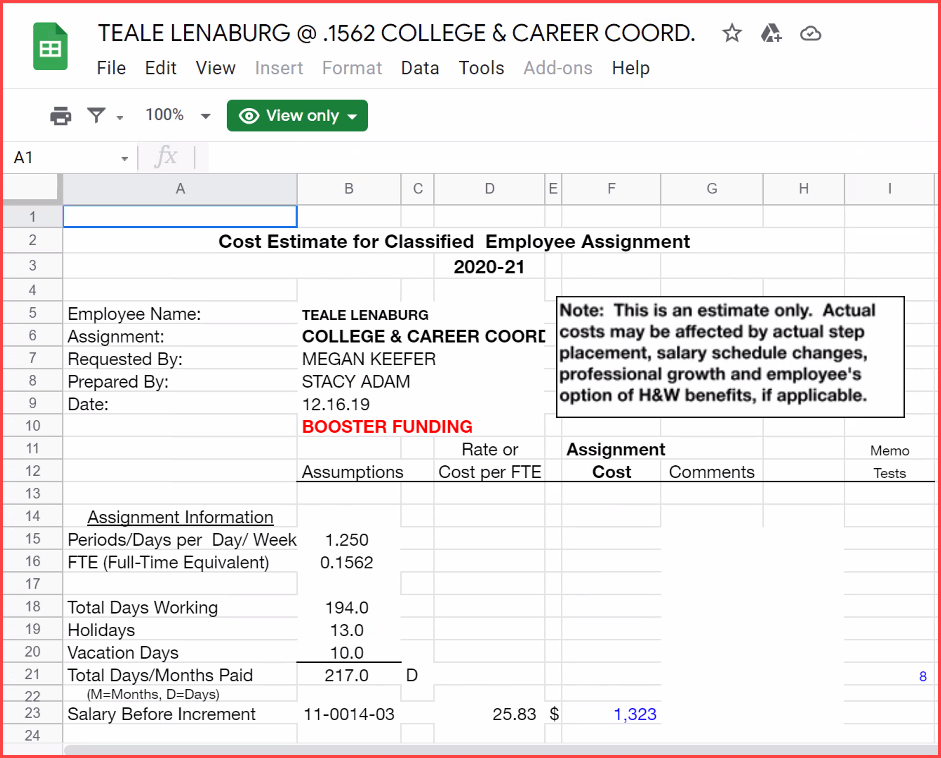 Board discussed a refund of .6 of a position due to Cal High for previously paid but unused teacher position funds.  Board approved leaving the funds with the District, with the understanding it would be allocated partially to a College and Career Counselor (previously approved by the Board), with the remaining to be applied as Cal High Administration sees need.ElectionsSend Anshu an emailCommittee Reports: Teacher Grants Report – Anshu JainEnglish History Teacher request#1277 for $200, check written to Cal HighSenior Scholarships Report – Wunmi Kamson / Lei Yang / Joanne HuntDownload the reports and remove the namesForward to Ms. YoungLei will get together with Wumni on this Corporate Matching Report – Sarah Montes / Carol MooreCommunications – Monica BelaniGet board there in bear factAny other items for open discussionAdjournmentNOTE: Future Meetings: 4th Monday of the month Apr 26, 2021 (7 to 8pm)May 24, 2021 (7 to 8pm) 